Select Quick Statistics in the tab along the top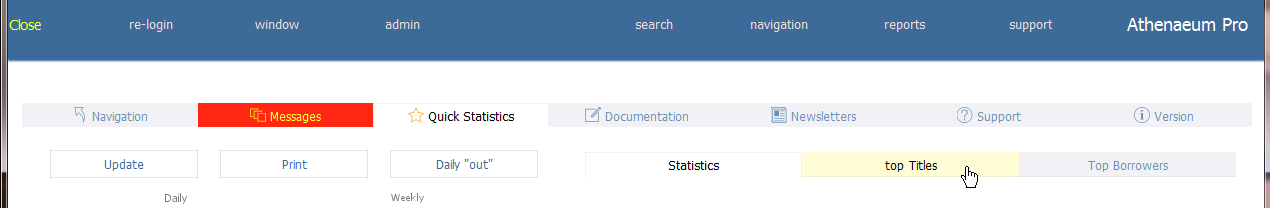 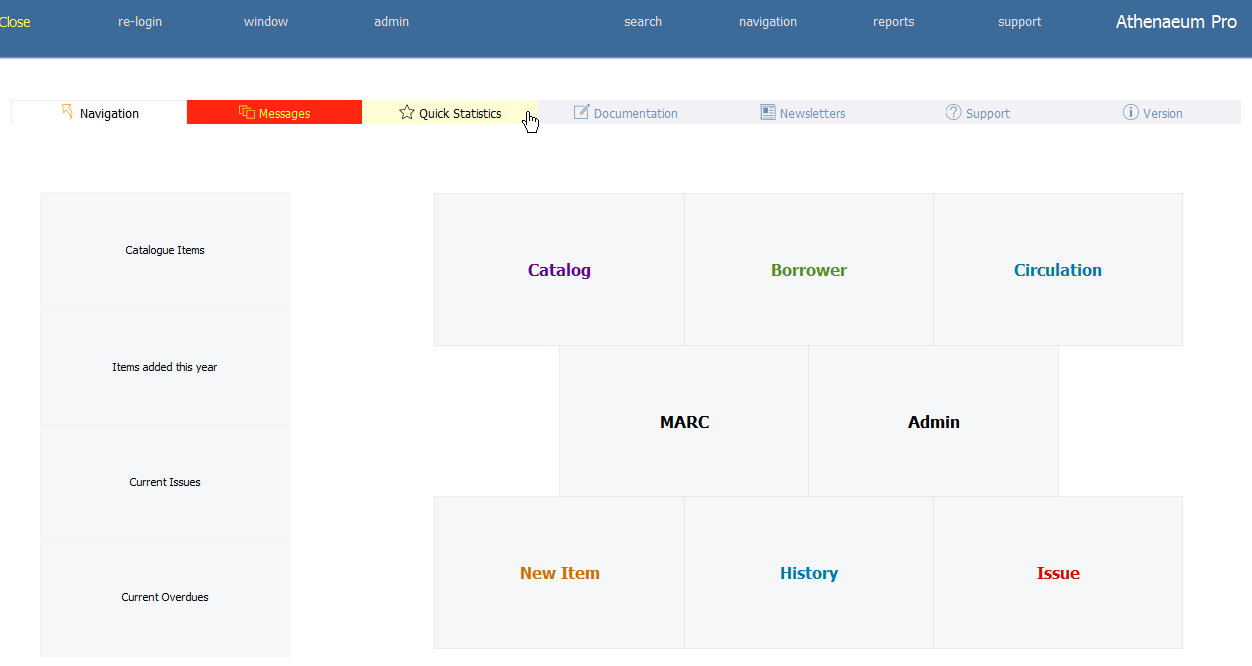 Select Top Titles in the tab along the topVoila!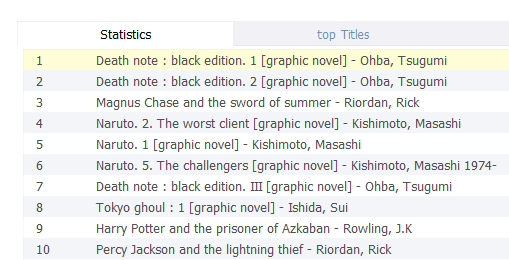 